ТЗ на доработку отчета Платежный календарь1.       В разделе 2.Приходы и 3. Расходы, нужно убрать разделение на группировки «в России», «За границей» 2.       Убрать строку просрочка из всех разделов отчета.3.       Цифры в строке Факт сделать жирными.4.       Сделать настраиваемый вывод группировок строк для разделов 2.Приходы и 3. Расходы: подразделение проект статья движения денежных средствНастройка должна выглядеть как настройка в типовом отчете «Планы движения денежных средств»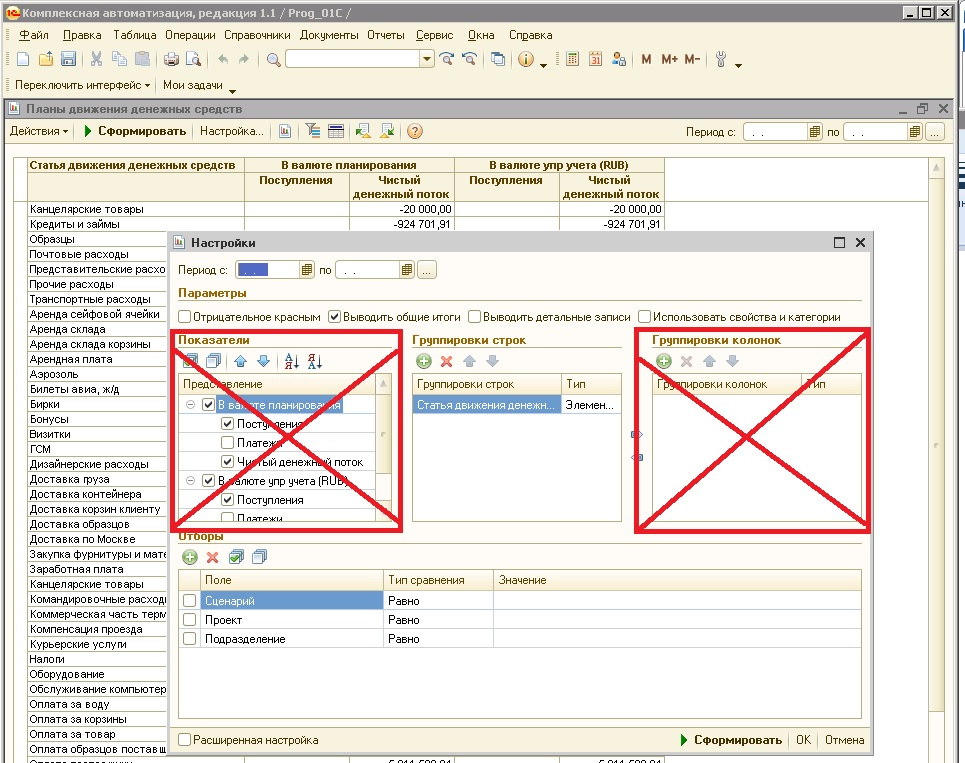 Нужно, чтобы можно было в таблице включать, отключать группировку,нужно, чтобы группировки можно было передвигать вверх и внизвыбирать в иерархии или элементыГруппировки колонок и выбор показателей не требуются.5.       Сделать открытие документов по двойному щелчку кнопки (расшифровка), если документов больше одного, то нужно, чтобы появлялся список документов из которого можно выбрать интересующий документ6.       Сделать вывод строки статья движения денежных средств в иерархии.